Kalendarz odbioru odpadów komunalnych 2021 Gmina SośnieMiejscowość: Pawłów, Kocina.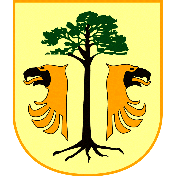 ODBIÓR ODPADÓW NIESEGREGOWANYCH ZMIESZANYCH (POJEMNIK)        II i IV piątekmiesiącaSTYCZEŃLUTYMARZECKWIECIEŃMAJCZERWIECLIPIECSIERPIEŃWRZESIEŃPAŹDZIERNIKLISTOPADGRUDZIEŃ